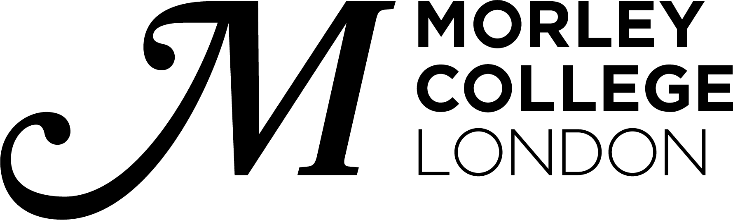 Job description: CENTRAL ADMISSIONS AND STUDENT FINANCE OFFICERMarch 2023StatusPermanentBaseWaterloo Centre Post holder may be required to work across College sites and at other locations GradeSalary Scale APT&C (spine points 20 to 24)Salary£24,753 to £27,428 including London WeightingIt is our policy to normally appoint at the bottom of the salary scaleHours of work (per week)36 hours per weekNormal working hours are undertaken between Monday to Friday with occasional  evenings and weekends to accommodate specific College activities e.g. Open EventsReports to Central Admissions and Student Finance ManagerManager to No line management responsibilityROLE PURPOSETo support students during all stages of their application processTo process applications meeting service standardsTo process Student Support Fund applicationsTo support students with Student Loans applications MAIN ACCOUNTABILITIESUnder the direction of Central Admissions and Student Finance Manager provide full support to applicants to the college, converting applications into enrolmentsLiaise with curriculum staff in arranging interviews for studentsCollating evidence from students of identification, previous qualifications, references, and evidence for funding if applicableSupporting students with loan applications and contacting the Student Loans Company as part of this process if applicableScreening applicants for courses and student support based on eligibility criteriaProcess the payments of student support fundsSupport Students with support fund applications to ensure those who are eligible receive supportSupport students with technical help with the application process as appropriateCheck attendance data and process attendance returns to Student Loans companyLiaise with Programme Managers in resolving queries over enrolmentsTo work in a manner that adheres to and furthers the College’s valuesTo attend relevant training and meetings as requiredTo be committed to Continuous Professional Development (CPD), meeting any annual requirement for CPD / scholarship and to keep up-to-date professionallyTo contribute to the effective management and promotion of equality and diversityTo work in accordance with the Health & Safety at Work Act, ensuring the College is a safe environment for staff, students and visitorsTo work at all times in accordance with Morley College London’s policies and procedures and Staff Competencies FrameworkTo carry out such duties as may be required from time to time by the college that are appropriate to the grade of the postGENERAL COLLEGE RESPONSIBILITIES Safeguarding children and vulnerable adults:The post holder will be expected to promote with staff and students the importance of safeguarding the welfare of children and vulnerable adults they are responsible for and come into contact withThis job description is not exhaustive and as such the post holder is expected to be flexible. Any changes of significance will only be made following a discussion with the post holderWORKING WITHThe post holder will work closely with:Student Services Staff Information Services TeamFinance TeamCurriculum AreasDBS STATUSThis post is exempt from the Rehabilitation of Offenders Act 1974 and is regulated activity.  The post holder will be required to obtain an Enhanced DBS Disclosure, including an ISA barred list check.PERSON SPECIFICATIONJob Title: CENTRAL ADMISSIONS AND STUDENT FINANCE OFFICEREssential Criteria:Essential Criteria:5 GCSE’s Grade A-C or 4-9 or equivalent including in English and Maths Experience in working in a role that requires a high level of detail and accuracyExperience of working in a role that involved dealing directly with people in a customer focused environment face-to-face, digitally and over the phoneKnowledge of the UK Education and qualification systemExcellent written and oral communication skillsWell-developed organisational, and time management skills, including the ability to prioritise and manage workload Have a commitment to and be able to demonstrate knowledge of health & safety and equality and diversity as appropriate to the post.A clear understanding of Safeguarding and Prevent and the ability to create and sustain a learning environment in which the safety and welfare of children and vulnerable adults is paramount5 GCSE’s Grade A-C or 4-9 or equivalent including in English and Maths Experience in working in a role that requires a high level of detail and accuracyExperience of working in a role that involved dealing directly with people in a customer focused environment face-to-face, digitally and over the phoneKnowledge of the UK Education and qualification systemExcellent written and oral communication skillsWell-developed organisational, and time management skills, including the ability to prioritise and manage workload Have a commitment to and be able to demonstrate knowledge of health & safety and equality and diversity as appropriate to the post.A clear understanding of Safeguarding and Prevent and the ability to create and sustain a learning environment in which the safety and welfare of children and vulnerable adults is paramountDesirable CriteriaDesirable Criteria